Naloge prepiši v zvezek in jih reši. Pri prvi nalogi za dolžino in širino kvadratka v mreži vzemi 1 cm.Brez računanja ugotovi, kolikšen je obseg posameznega lika!Narisani so geometrijski liki. Izmeri, kar potrebuješ za izračun obsega in izračunaj obseg!Če imaš možnost, like natisni, izmeri podatke in jih nalepi v zvezek. Drugače pa jih preriši v zvezek in izračunaj obsege za svoje podatke.Izračunaj obseg kvadrata s stranico a = 5 cm 6 mm!Izračunaj obseg pravokotnika s podatki a = 4,6 cm in b = 5,4 cm!Izračunaj stranico kvadrata , če je njegov obseg o = 12,4 cm! Izračunaj neznano stranico pri pravokotniku s podatki a = 0,6 dm,  o = 20 cm!Pretvori v ustrezno enoto!0,5 m =cm2 m 15 cm =cm3 m 5 dm =dm8 km 8 m =m3 dm 1 mm =mm0,8 cm =mm2m 15 cm =m8m 8 dm =m5,15 km =m3,3 m =dm5 m 8 cm =m9 m 3 cm =cm0,5 dm =cm5 km 100 m =km2 dm 9 cm  =dm0,1 cm =mm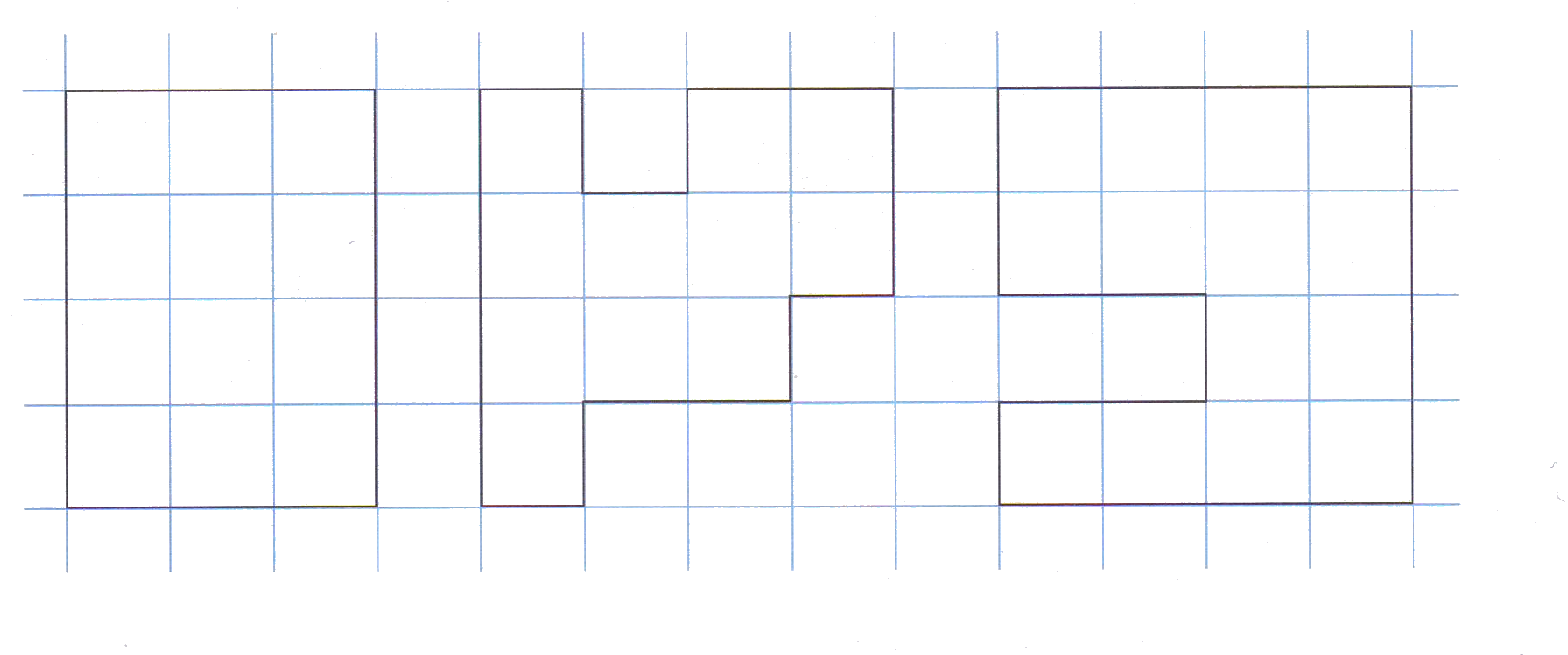 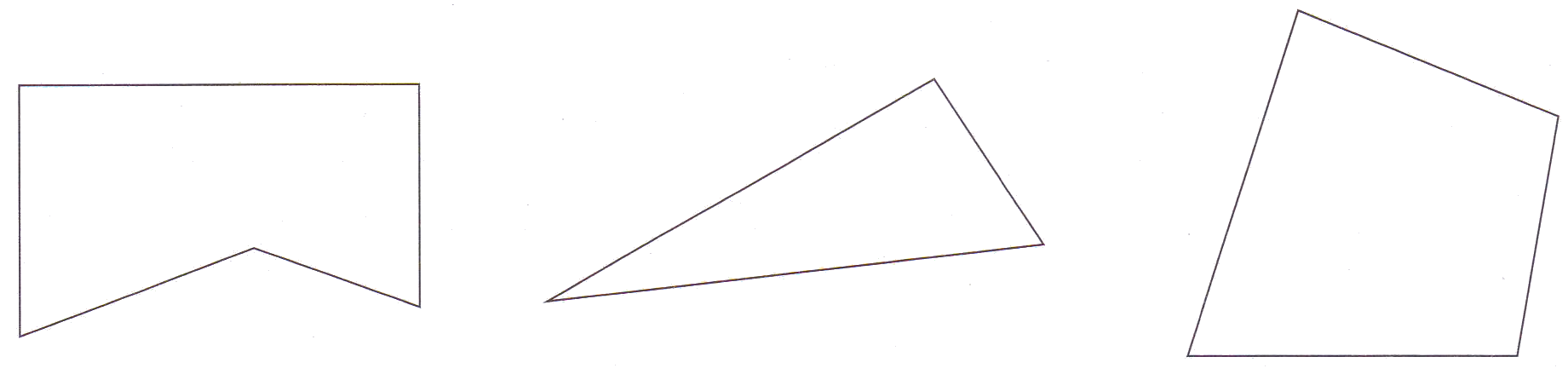 